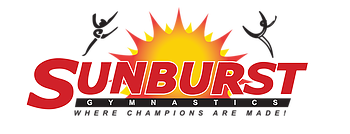 5:00PM-9:00PMKids Night Out is a fun and exciting way for your child to spend their Saturday night.  Sunburst Gymnastics is giving you the opportunity to drop your kids off for dinner, gymnastics, arts-n-crafts, sports games, recreational games and movie time! While you enjoy a few hours off!We supply pizza & drinks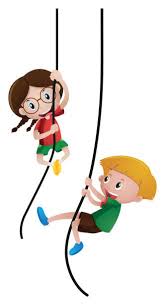 Arts & Crafts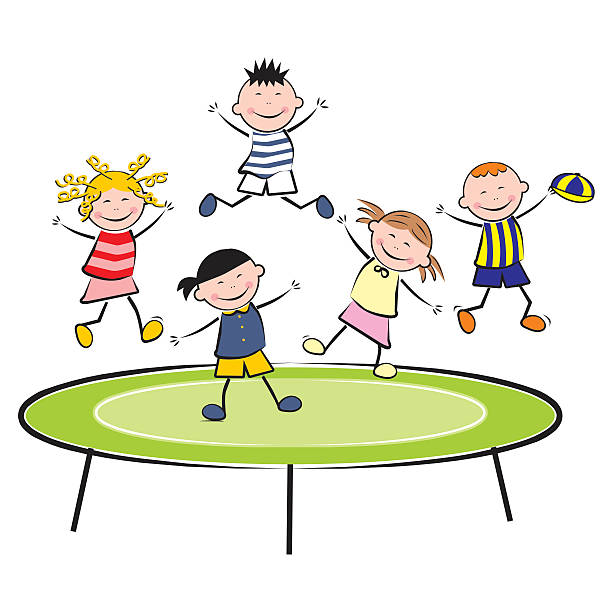 MoviesTrampoline  Tumble TrackSpaceballTrampoline BasketballJump the SockRelay racesHide & Go SeekGymnastics      Rope Swing (Tarzan)Rock WallCargo Net…and MORE!Pre-registration is required.	Sign-Up Early!	Limited number of spots available!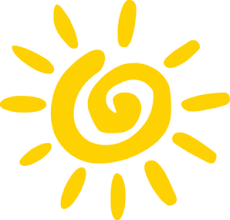 All children attending Kids Night Out MUST be 5 years of age or older.For more information please contact the office @ 908-810-1300 or info@sunburstnj.comSeptember 14th   October 12th  November 9th December 7th January 11th February 15th March 7thApril 11th May 9th& June 13th